ШУÖМП О С Т А Н О В Л Е Н И Еот  20 мая  2015 г.                                                                                 № 19Республика Коми, Ижемский район, п.ТомПо делу об административном правонарушенииК протоколу № 003\2015  от « 13 » марта  2015 года.      Я, Князькина Татьяна Альбертовна, глава сельского поселения «Том» ,  рассмотрев административный материал в отношении гражданина КОЙНАША ВЛАДИМИРА ВИКТОРОВИЧАДата рождения 01.10.1978 г.р. Место рождения : г.Воркута Коми АССРМесто работы (учебы) : ОАО «Комиэнерго»Должность: электромонтёр Размер зарплаты: нет.Семейное положение: женат Число иждивенцев: одинМесто регистрации (по паспорту) : п.Том, ул.Центральная, д.78,кв.4 Фактическое место жительства : п.Том, ул.Центральная, д.78,кв.4 Местонахождение (адрес) юридического лица _______________________________Св-во ПБОЮЛ № ___________________ ИНН ___________________
о нарушении им ч.__1 _ ст. 8 Закона РК № 95 РЗ от 30.12.2003г. с изменениями и дополнениямиУстановила, что «02 » мая 2015 года в 17 часов 30 минут по ул.Центральная во дворе дома № 78  собака, принадлежащая Койнашу Владимиру Викторовичу, находилась без привязи и без намордника, набросилась и укусила пробегающего мимо несовершеннолетнего Терентьева Мирона Яковлевича, он обратился в Картаельскую участковую  больницу и ему поставлен диагноз : укушеная рана левой голени. Жители дома № 78 по ул.Центральная, подтвердили ,что собака серо-белого окраса крупного вида принадлежит Койнашу В.В.  Учитывая, что административное правнарушение совершено впервые, руководствуясь ст.ст.23.3, 29.9 – 29.12, ч. 1 ст. 8 Закона РК № 95 РЗ от 30.12.2003г. с изменениями и дополнениями.ПОСТАНОВИЛА:Признать гражданина Койнаша Владимира Викторовича  виновным  в совершении административного правонарушения, предусмотренного ч. 1 ст. 8 Закона РК№ 95 РЗ от 30.12.2003г. с изменениями и дополнениями и назначить административноенаказание в виде:1.​ административного штрафа в размере ________ руб. ________________________2.​ передать (направить) материал на рассмотрение в Ижемский судебный участок___________________________________________________________________________3. иное ____________________________________________________________________Глава сельского поселения «Том» 	        Т.А. Князькина Я, с постановлением ознакомлен, копию получил____________________(подпись правонарушителя)Копию постановления направил «___» __________ 20 __ г. исх. № _________Постановление вступило в законную силу «____» _______________ 20______«Том»сикт овмöдчöминсаадминистрация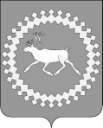 Администрациясельского поселения«Том»